Aufnahmeantragfür den Besuch der Berufsfachschule für AssistentenberufeKaufmännische Assistentin/Kaufmännischer Assistent Schwerpunkt Fremdsprachenfür das Schuljahr ______Bitte das Formular in Druckbuchstaben bzw. maschinell ausfüllen.Für Ihre Aufnahme benötigen wir: 1.	Beglaubigte Kopie des Mittleren Schulabschlusses (Realschulabschluss) und des Halbjahreszeugnisses der 10. Klasse 2.	Aktuellen unterschriebenen Lebenslauf 3.	Nur für Bremer Bewerber/innen ab 25 Jahre: Meldebestätigung des Einwohnermeldeamtes (Bürger-Service-Center) für Schulzwecke (nicht älter als 3 Monate) 5.	Angaben bei Härtefall (bitte Belege, Atteste beifügen) 6.	Angaben bei Wiederbewerbern: Bildungsgang und Schuljahr ________________________ 7.	Spät Zugewanderte ohne deutschen Mittleren Schulabschluss: Nachweis des Bildungsstandes durch Gleichstellungsbescheinigung der Senatorin für Kinder und Bildung 8.	Zusatzangaben über den bisherigen Fremdsprachenunterricht: Englisch _______ JahreFranzösisch_______ Jahre    Spanisch_______ Jahre    Türkisch_______ JahreIch nehme zur Kenntnis, dass der Aufnahmeantrag nur bearbeitet werden kann, wenn alle erforderlichen Unterlagen ausgefüllt sind und vollständig in beglaubigter Form vorliegen. Bewerber/innen, die ihre Zeugnisse bis zum 1. Schultag nicht nachgereicht haben oder die postalisch nicht erreichbar sind, scheiden aus dem Zulassungsverfahren aus.Aufnahme und Weitergabe von Daten erfolgen nach den Bestimmungen des Schuldatengesetzes.Ich bin einverstanden    nicht einverstanden  , dass Name, Anschrift, Telefonnummer an Mit-schüler/innen weitergegeben werden (z. B. für spätere Klassentreffen)._______________ 	  ____________________________	    ____________________________Ort/Datum		  Unterschrift der Bewerberin/des Bewerbers  	     Unterschrift des/der Erziehungsberechtigten*Die Sprache, mit der ein Kind in den ersten Lebensjahren aufwächst    **Welche Sprache zusätzlich zur deutschen Sprache im häuslichen Umfeld gesprochen wirdSchulzentrum des Sekundarbereichs II UtbremenEuropaschuleMeta-Sattler-Straße 3328217 BremenTel.: 0421/361-59688/9Fax:0421/361-16019368@schulverwaltung.bremen.dewww.szut.deLichtbildName(PLZ) Wohnort/LandkreisVornameStraße u. Nr. Geb.-DatumTelefonGeb.-OrtE-MailGeb.-LandSchulabschlussStaatsangehörigkeitMutter*-/Verkehrssprache** 4.	Für niedersächsische Bewerber/innen: (erst nach erfolgter Zulassung)   ______Einverständniserklärung der zuständigen niedersächsischen Landesschulbehörde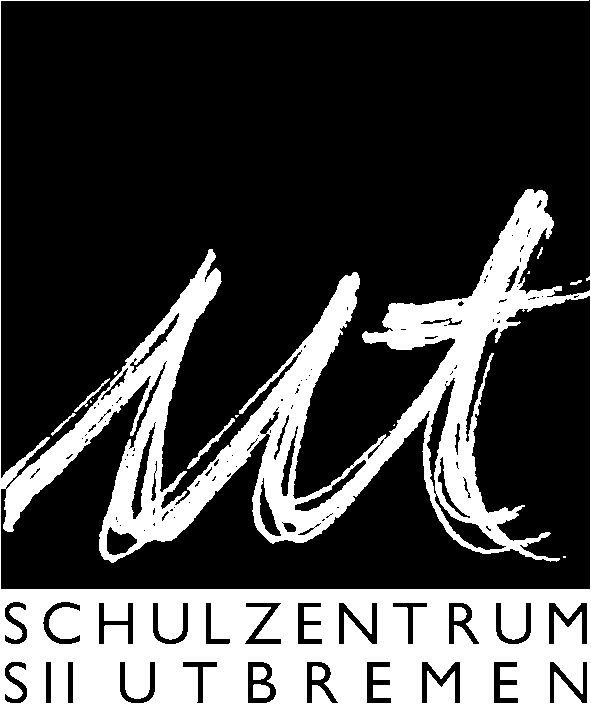 